PREPARED BY:EVELYN M. CABAHUGMT- IABONGAN ELEMENTARY SCHOOLTAYTAY DISTRICT IILILIAN A. SAN JOSEPSDS TAYTAY ICONSULTANT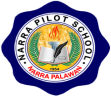 Daily Lesson LogSchoolGrade LevelVIDaily Lesson LogTeacherLearning AreaMAPEHDaily Lesson LogTeaching Week & Dates/TimeQuarterIDATE:MONDAYTUESDAYWEDNESDAYTHURSDAYFRIDAYI. OBJECTIVE/SMUSICARTSP.E.HEALTHContent Standarddemonstrates understanding of the concept of rhythm by applying notes and rests, rhythmic patterns, and time signaturesDemonstratesunderstanding of theuse of lines, shapes,colors, texture, and theprinciples of emphasisand contrast in drawinga logo and own cartooncharacter using newtechnologies in drawing.demonstrates understanding of participation and assessment of physical activity and physical fitnessDemonstrates understanding of personal health issues and concerns and the importance of health appraisal procedures and community resources in preventing or managing themdemonstrates understanding of the concept of rhythm by applying notes and rests, rhythmic patterns, and time signaturesPerformance Standardresponds to beats in music heard with appropriate conducting patterns of 2   3   4   and   64   4   4             8           Creates concepts through art processes, elements, and principles using new technologies (hardware and software) to create personal or class logo.designs cartoon character onthe spot using new technologiesparticipates and assesses performance in physical activities.assesses physical fitnesspractices selfmanagementskills to prevent and control personal health issues and concernsresponds to beats in music heard with appropriate conducting patterns of 2       3       4    and      64        4       4                 8Learning Competencies            (write the LC Code)identifies the notes / rests used in a particular song2     3    44     4    4  time signaturesMU6RH-Ia-1Realizes that art processes, elements and principles still apply even with the use of new technologies.A6EL-Ia2.  Appreciates the elements and principles applied in commercial art.A6PL-Ia1. describes the Philippines physical activity pyramidPE6PF-Ia-162. explains the indicators for fitnessPE6PF-Ia-173. explains health and skill related fitness componentsPE6PF-Ia-21describes personal health issues and concernsH6PHIab-18demonstrates selfmanagement skills H6PHIab-19identifies the notes / rests used in a particular song68 time signatureMU6RH-Ia-1II. CONTENTRHYTHMMusical Symbols and Concepts:1.  Notes and RestsElements:1.  LINE2.  SHAPE3.  COLOR4.  TEXTURE5. producing these using technologyAssessment of physical activities and physical fitnessPersonal Health -Issues and Concerns1.  height and weight(stunted growth, underweight, overweight, obesity)2.  hearing (impacted cerumen, swimmer’s ear, otitis media)3.  vision 4.  (astigmatism, myopia, hyperopia,xerophthalmia, strabismus)5.  skin, hair andand nail6.  (sunburn, dandruff ,corns, blisters and calluses, ingrown toenails)7.  posture and spine disorders (scoliosis, lordosis, kyphosis)8.   oral/dental problems (cavities, gingivitis, periodontitis, malocclusion, halitosis)RHYTHMMusical Symbols and Concepts:1.  Notes and RestsIII. LEARNING RESOURCESReferencesTG/CG pagesLearner’s Materials pagesTextbook pagesMISOSA4-Module6MISOSA5-module1*Musika at Sining6. Sunico, Raul M. et al, 2000. pp.8-10*Umawit at Gumuhit 6. Valdecantos, Emelita C. 1999. pp.5-16, pp.25-2621st Century MAPEH in ACTIONBy Gerardo C. Lacia et.alCopyright ,2016 pp.118-125OHSP Health 1 Q1 Module 1, Reading 2 2.  OHSP Health 1 Q2 Module 1 pp.10-133.  EdukasyongPangkatawan, kalusugan, at Musika I. DepED. Abejo, Mary Placid Sr. et.al. 1991.pp.46-52, 69-76Science and Health for the Better Life 5. IMDC-DepED.PRODED. Abracia, Norma,et.al.1995. pp.492.  EdukasyongPangkatawan,Kalusugan,atMusika I. DepED. Abejo, Mary Placid Sr. et. al. 1991. pp.62-64;72-80MISOSA4-Module6MISOSA5-module1*Musika at Sining6. Sunico, Raul M. et al, 2000. pp.8-10*Umawit at Gumuhit 6. Valdecantos, Emelita C. 1999. pp.5-16, pp.25- 26Materials downloaded from LRMDSOther Learning MaterialsLaptop,  digital art works, sample of commercial arts downloaded from the netLaptop, projectorIV. PROCEDURESReviewing previous lesson and presenting new lessonLet the pupils sing the Welcome Song Sing the song Tao, taopoClap the beat of the songReview the basic terminologies in artsWhat  are the elements of arts? Principles ?processes ?Can you still recall your lesson about the Physical  activity pyramid ?What lessons in Health 5 that you can still remember ?Establishing a purpose for the lessonToday, we are going to identify the notes and rest in a song that we’re going to learnAfter the session,you are going to realize that art processes, elements and principles still apply even with the use of new technologies.Today, you are going to describe the Philippine physical activity pyramid In our lesson you will describe personal health issues and Concerns and Demonstrate self management skillsPresenting examples/instances of the lessonPlay the music chicken dance. Let the pupils dance with the musicPresent the song Haranasabukid. Teach the song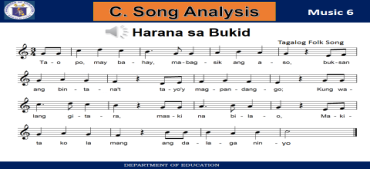 Present sample of  commercial arts Help/ Guide the students describe, interpret, evaluate, theorize and judge the properties and qualities of the visual form, for the purpose of understanding and appreciating works of art and understanding the roles of art in society.ART HISTORYAttributionWhere, when, why, and by whom was an artwork made?StyleStyle refers to the distinguishing characteristics of a work of art that identify it as typical of an individual artist, culture, school, movement, or time period. Artworks may exhibit personal, national, and/or period styles.How would you describe the Philippine physical activity pyramid ?Show the illustration of the Phil Physical activity pyramidWhat activities are found in STEP 1 ? STEP 2? STEP 3 ?STEP 4 ?What are the aims of the physical activity pyramid?Why are physical activities important ?What are the common health issues that you have or you have observe  ? Assign these topics to small groups for them to discuss and the report to the class1. height and weight(stunted growth, underweight, overweight, obesity)2.  hearing (impacted cerumen, swimmer’s ear, otitis media)3.  vision 4.  (astigmatism, myopia, hyperopia,xerophthalmia, strabismus)Teach the song.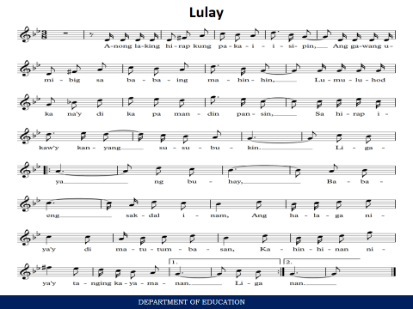 Analyze the song`What is the title of the song?What is the time signature of the song? What does it mean by the upper number in the time signature? The second number ? What are the notes and rest you found  in the song ?Discussing new concepts and practicing new skills #1Analyze the song.What is the time signature of the song ? What does the upper number in the time signature mean? How about the lower number ? What are the notes and rests you find in the song ?( quarter note)  (eight note)     (quarter note )  ( half note )  . (dotted quarter note )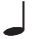 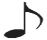 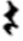 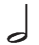 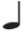  What does it mean by the song ? Discuss the value of the song in relation to the culture of FilipinosGroup Discussion  on theff:ART CRITICISMGuide Questions for art criticismDescription: What do I see? (feel, hear, smell, taste)? •Subject Matter: Does the artwork depict anything? If so, what? •Medium: What tools, materials, or processes did the art make   use? •Form: What elements did the maker choose and how did the maker organize the elements? *Interpretation: What is the artwork about? •Interpretive Statement: Can I express what I think the artwork is   about in one sentence?What are the indicators or signs of physical fitness ?Do you like doing physical activities ?Can you stretch your muscles w/o feeling discomfort or pain?Can you move your body with a little or no difficulty?Can you run 1.6 km in eight minutes with ease ?Is the amount of your fat less than your weight of lean muscles bones and body organs ?If yes, you are physically fit. If your answers are no, you have to work out for your physical fitnessBig group sharingWhat are these? How do you handle theseEmphasize the discussion of the meaning of the songMONDAYTUESDAYWEDNESDAYTHURSDAYFRIDAYDiscussing new concepts and practicing new skills #2Help the students analyze the song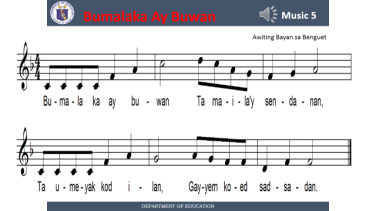 What is the time signature of the song ?What  does the numbers in the time signature mean ? What are the notes and rests in the song? Evidence: What evidence inside or outside the artwork supports my interpretation? Judgment: Is it a good artwork? Criteria: What criteria do I think are most appropriate for judging the artwork? Evidence: What evidence inside or outside the artwork relates to each criterion? Judgment: Based on the criteria and evidence, what is my judgment about the quality of the artwork?  Group the class in three.Group 1 -Ask them to work on the following topicsWhat are the four signs of fitness ? ( endurance,flexibility,strength,body composition )Group 2- What are the health-related fitness componentsGroup 3- What are the skill-related fitness components. ( cardio-vascular fitness, healthful composition, flexibility, muscular strength, muscular endurance )( The pupils will recall their lessons in Grade 4 or they will research. They can use the Grade 4 LM for this activity ( agility,balance,coordination, reaction time,speed, power )Present the musical score of the song “HimigPasko “Help the pupils identify the notes and rests in the song( Any folk  song with 6                                        8Time signature may be used )Developing mastery (lead to formative assessment 3)Let the pupils draw and identify  the notes in the songGroup reporting/ presentationFlash  different notes and rests, and  let the pupils identify themFinding practical application of concepts and skills in daily livingPresent another song with 2                                                 4 time signature and ask the pupils to identify the different notes and rest found in the song. This activity may be done by groupAre the elements and  principles of arts present in the art work ?Practice selfmanagementskills to prevent and control personal health issues and concernsMaking generalization and abstractions about the lesson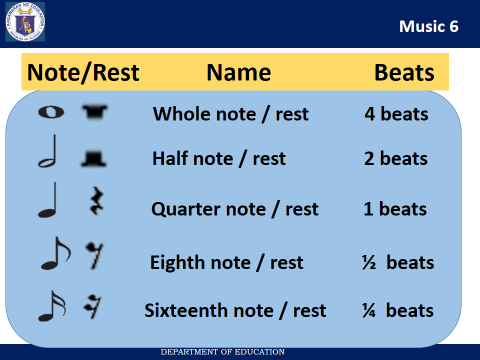  What is the art processes in this  art work? What elements of art are present ?principles ?Evaluating learning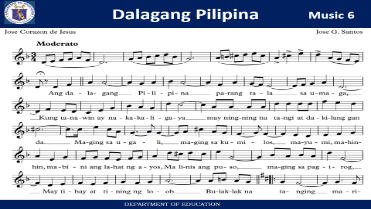 Identify the notes and rests found in the songSelf assessment1.Whatdid I do in my art class today ?2.What did I learn ?3.What did I find interesting about the art?4.What questions do I have about what I learned5.What was the point of today’s lesson ?Ask the following questions. Pupils may answer these either by writing drawing or performing/role playDescribe the Philippine activity pyramidWhat are the indicators for fitness ?What do you mean by cardio-vascular fitness ?What do you mean by agilityWhat is meant by speed ? Do you practice personal hygiene to prevent and control personal health concerns.? What are these ?Identify the notes and rests found in the song( Present a copy of a musical score of any folksong in the six-eight time signature )Additional activities for application or remediationV. REMARKSVI. REFLECTIONAssessing yourself as a teacher and analyzing the students’ progress this week.Assessing yourself as a teacher and analyzing the students’ progress this week.Assessing yourself as a teacher and analyzing the students’ progress this week.Assessing yourself as a teacher and analyzing the students’ progress this week.Assessing yourself as a teacher and analyzing the students’ progress this week.No. of learners who earned 80% in the evaluationNo. of learners who acquired additional activities for remediation who scored below 80%Did the remedial lessons work? No. of learners who have caught up with the lesson.No. of learners who continue to require remediation.Which of my teaching strategies worked well? Why did these work?What difficulties did I encountered which my principal can help me solve?What innovation or localized materials did I used/discover which I wish to share with other teachers?